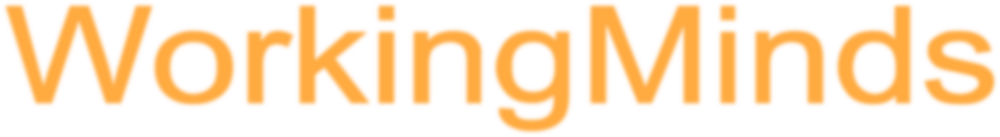 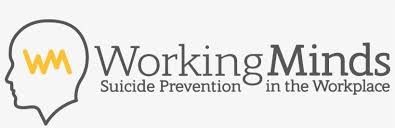 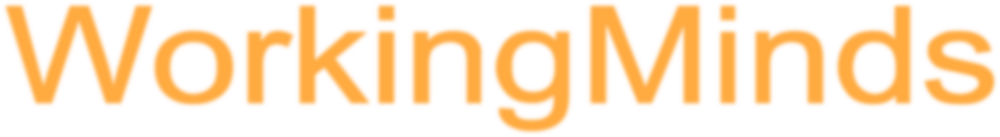 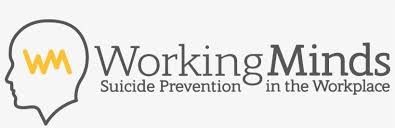 Working Minds es una compañía madrileña especializada en salud mental. Es unaplataforma de terapia online.DATOS DE LA EMPRESA:  Razón Social: Workingminds Sl. Domicilio Social: Calle Mayor, 80 - PTA D PLT 2, Madrid, 28013 , Madrid Forma jurídica: Sociedad limitada de formación sucesiva Grupo Sector: Comunicaciones   E-mail: theworkingmind@mentalhealthcommission.caInformación de WORKINGMINDS:simon coombs es el director y fundador de la empresa. Ha pasado la mayor parte de su carrera profesional trabajando con personas con habilidades de apoyo, consultoría y desarrollo tanto a nivel privado como dentro de la comunidad empresarial. La compañía WORKINGMINDS SL. fue fundada el día 22/09/2017 teniendo como meta social otros servicios relacionados con las tecnologías de la información y la informática 6311. Proceso de datos, hosting y actividades relacionadas 7219. Otra investigación y desarrollo experimental en ciencias naturales y técnicas.Working Minds ofrece soluciones de apoyo psicológico y práctico. Nuestro trabajo rige el saludo y los beneficios individuales, la asistencia personal, el soporte de datos de los empleados, los riesgos laborales individuales y los beneficios individuales.  ¿En qué consiste?Working Mind es un programa basado en evidencia diseñado para promover la salud mental y reducir el estigma relacionado con las enfermedades mentales en el lugar de trabajo.PORQUE LA TERIAPIA ONLINE? Es seguroEs esficazEs flexibleEs economicoObiettivi TWM:Transformar la forma en que los participantes piensan y hablan sobre la salud mental y las enfermedades mentales.Ayude a los participantes a identificar la mala salud mental en ellos mismos y en los demásBrinda a los participantes habilidades de afrontamiento para manejar el estrés y las enfermedades mentales.Revisar sus derechos y responsabilidades de salud mentalCrear un entorno de trabajo más solidario